Областное государственное бюджетное профессиональное образовательное учреждение«Ульяновский  профессионально-политехнический  колледж»Объявляет набор на 2021-2022 учебный годна базе 9 классов по программам подготовки квалифицированных рабочих и служащих:- Электромонтер по ремонту и обслуживанию электрооборудования (по отраслям) (срок обучения 2 года 10 мес.)- Сварщик (ручной и частично механизированной сварки (наплавки)) (срок обучения 2 года 10 мес.)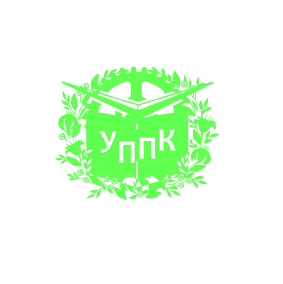 - Монтажник санитарно-технических, вентиляционных систем и оборудования (срок обучения 2 года 10 мес.) - Мастер слесарных работ (срок обучения 2 года 10 мес.)- Контролер станочных и слесарных работ (срок обучения 2 года 10 мес.)на базе 9 классов по программам подготовки специалистов среднего звена:- Сварочное производство (срок обучения 3 года 10 месяцев)- Техническая эксплуатация и обслуживание электрического и электромеханического оборудования (по отраслям) (срок обучения 3 года 10 месяцев)на базе 11 классов по программам подготовки специалистов среднего звена:Технология машиностроения - (срок обучения 2 года 10 мес.)Адрес: г. Ульяновск, ул. Московское шоссе, 82 Проезд до ост «Автозавод», «Терешковой»Тел./факс: (8422) 587579, 582622Сайт: https://uppk73.ru/ Свидетельство об аккредитация  73 АО1  № 0000413 от 23.06.2021 по 22.06.2024 Лицензия рег. № 3469 от 12.05.2021 